     11 декабря 2020 года в поселке Епифань на Братской могиле  прошел торжественный митинг, посвященный Дню освобождения Кимовского района и поселка Епифань  от немецко-фашистских захватчиков. С приветственным словом перед собравшимися выступили заместитель главы администрации Муниципального образования Епифанское Вячеслав Анатольевич Кирилин, атаман Епифанского хуторского казачества Сергей Сергеевич Кузнецов и председатель Совета ветеранов Владимир Николаевич Петрушенков. Собравшиеся почтили память погибших минутой молчания. В завершении митинга  возложили цветы к памятнику.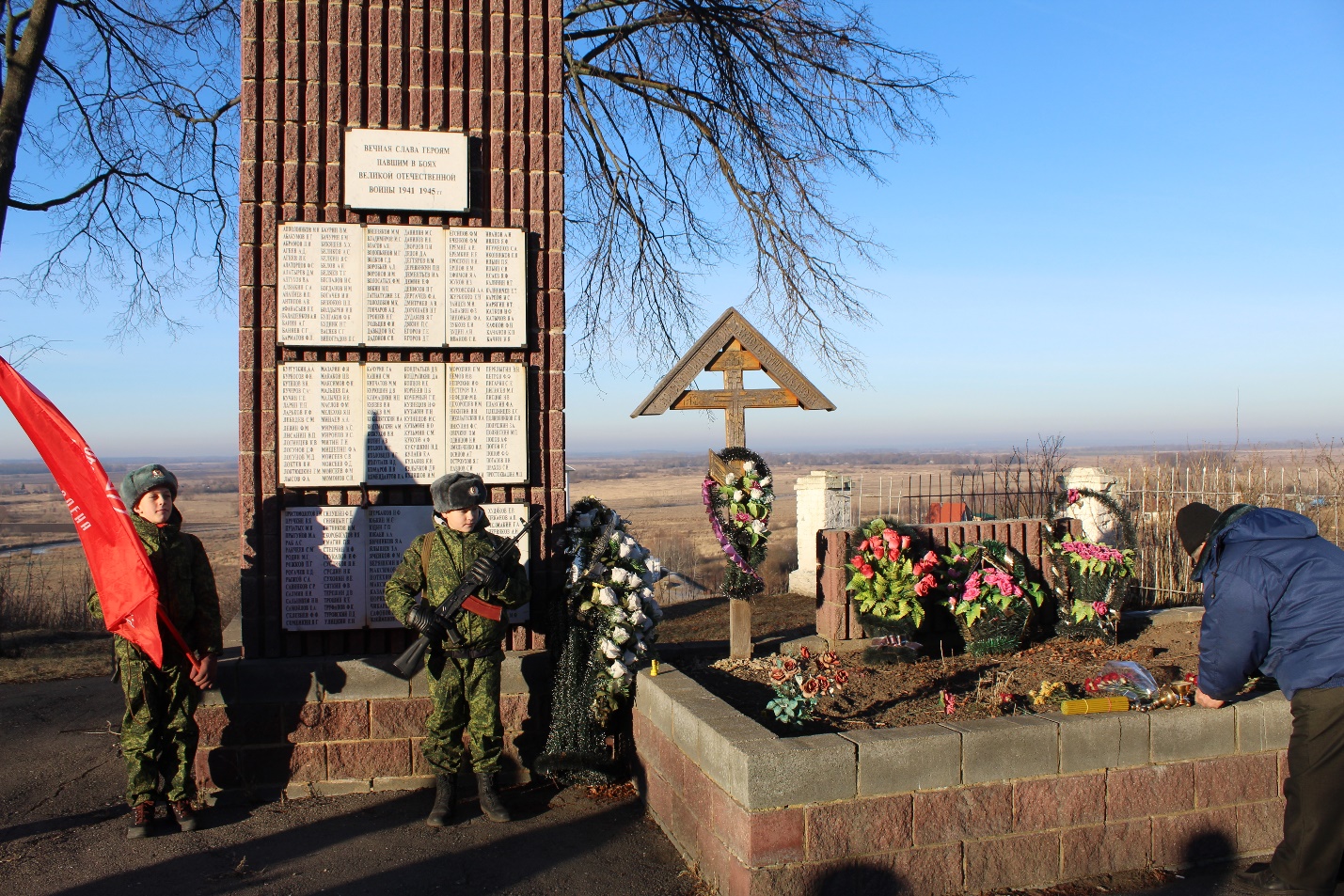 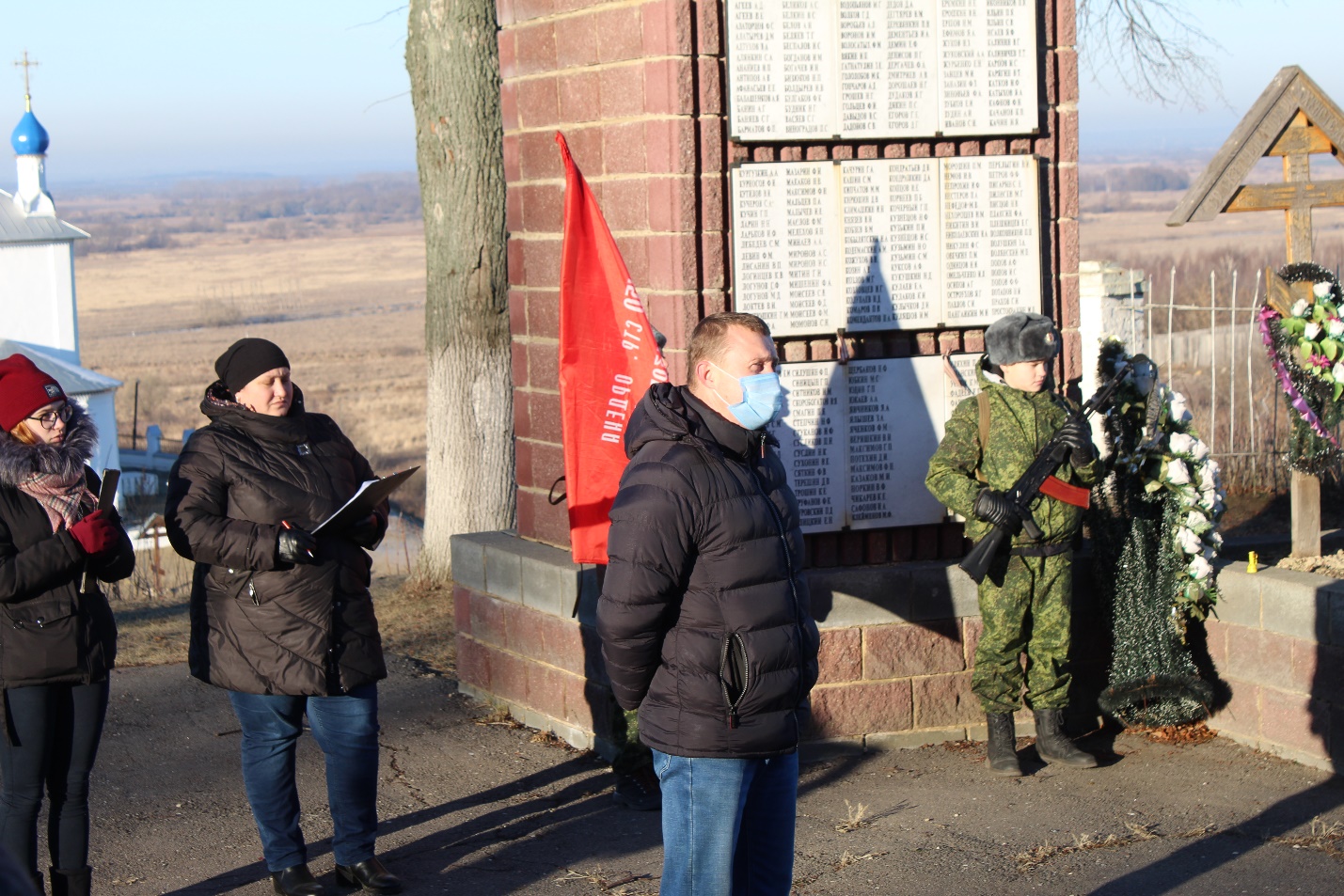 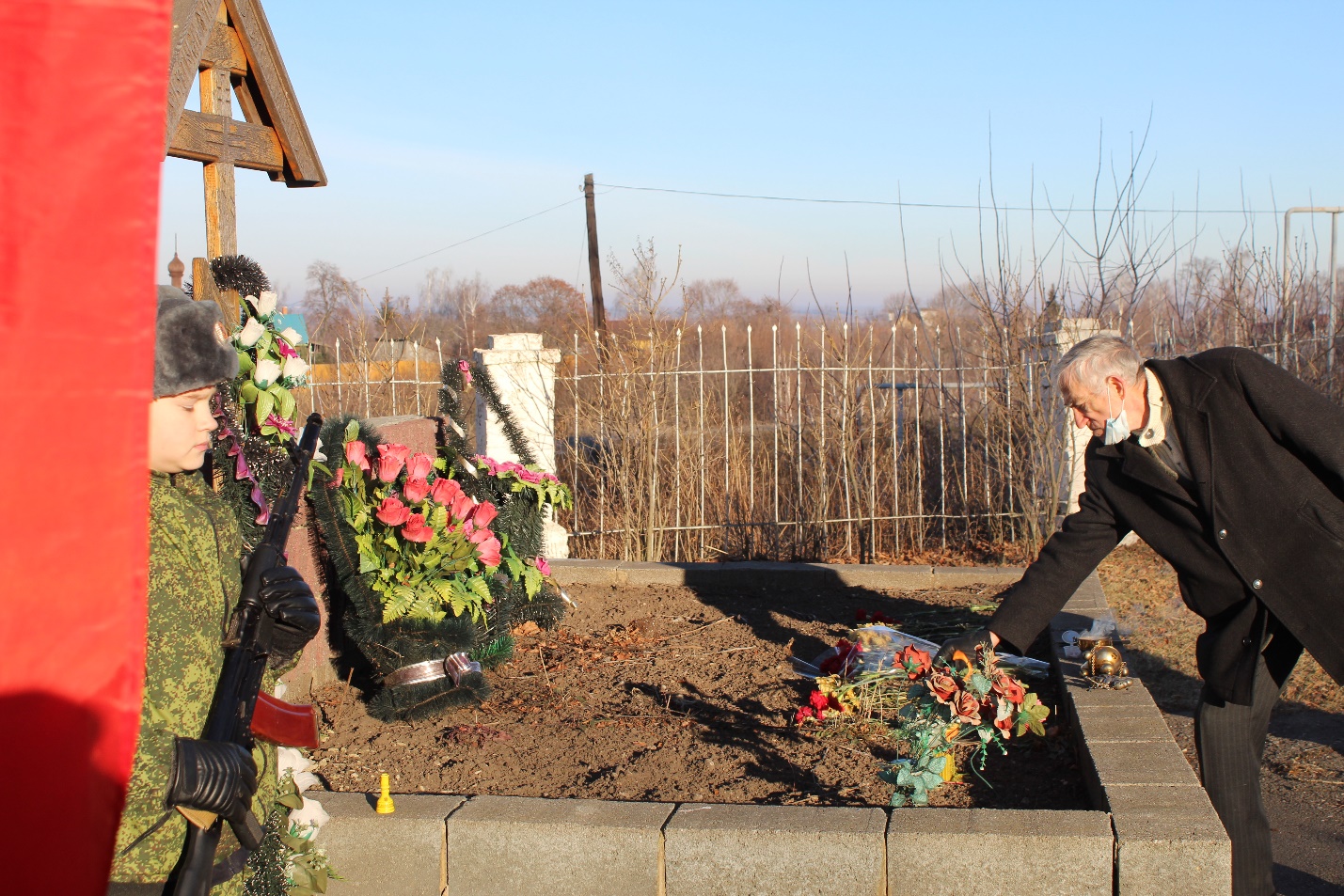 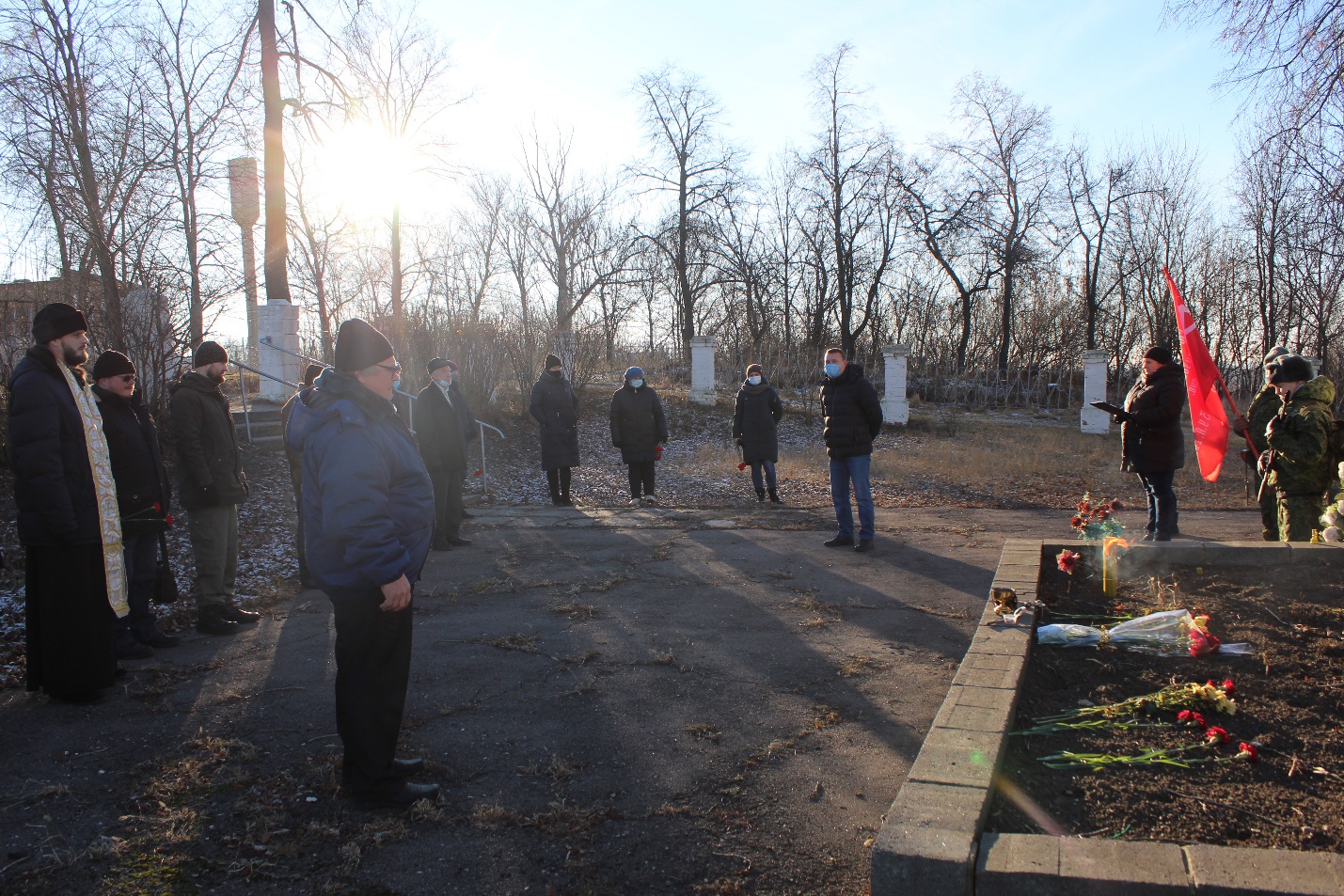 